МУНИЦИПАЛЬНОЕ АВТОНОМНОЕ ОБЩЕОБРАЗОВАТЕЛЬНОЕ УЧРЕЖДЕНИЕ СРЕДНЯЯ ОБЩЕОБРАЗОВАТЕЛЬНАЯ ШКОЛА № 2ИМЕНИ А.П. МАРЕСЬЕВА Ст. Брюховецкой муниципального образования Брюховецкий район П Р И К А З  от_10.08.2021__                                                                                 №_413__                                                      ст. БрюховецкаяОб утверждении штатного расписания Центра образования естественно – научной и технологической направленностей «Точка роста» в муниципальном автономном общеобразовательном учреждении средней общеобразовательной школы № 2 имени А.П. Маресьева ст. Брюховецкой.На основании приказа МАОУ СОШ № 2 им. А.П. Маресьева                       ст. Брюховецкой от 28.06.2021 2021 г. № 365 «О создании естественно – научной и технологической направленностей «Точка роста» в 2021 году», в целях обеспечения своевременной и качественной работы Центра образования естественно – научной и технологической направленностей «Точка роста»         п р и к а з ы в а ю:Утвердить штатное расписание Центра образования естественно – научной и технологической направленностей «Точка роста» в муниципальном автономном общеобразовательном учреждении средней общеобразовательной школы № 2 имени А.П. Маресьева ст. Брюховецкой муниципального образования Брюховецкий район № 1 (далее – штатное расписание № 1) в количестве 5 штатных единиц и ввести в действие с 1 сентября 2021 года (Приложение №1).Утвердить должностные инструкции Центра образования естественно – научной и технологической направленностей «Точка роста» в муниципальном автономном общеобразовательном учреждении средней общеобразовательной школы № 2 имени А.П. Маресьева: руководителя, учителей по предмету «Физика», «Химия», «Биология», педагога дополнительного образования (Приложение № 2).Контроль за выполнением настоящего приказа оставляю за собой.Приказ вступает в силу со дня его подписания.Директор МАОУ СОШ № 2 им. А.П. Маресьева                                                   Р.Х. ХубиевПРИЛОЖЕНИЕ № 1к приказу муниципального автономного общеобразовательного учреждения средней общеобразовательной школы        № 2  имени А.П. Маресьеваст. Брюховецкой муниципального образования Брюховецкий районот __10.08.2021__№_413_Штатное расписание Центра образования естественно – научной и технологической направленностей «Точка роста» в муниципальном автономном общеобразовательном учреждении средней общеобразовательной школы № 2 имени А.П. Маресьева ст. Брюховецкой муниципального образования Брюховецкий район № 1Директор МАОУ СОШ № 2 им. А.П. Маресьева                                                   Р.Х. ХубиевПРИЛОЖЕНИЕ № 2к приказу муниципального автономного общеобразовательного учреждения средней общеобразовательной школы        № 2  имени А.П. Маресьеваст. Брюховецкой муниципального образования Брюховецкий районот __10.08.2021__№_413_ДОЛЖНОСТНАЯ ИНСТРУКЦИЯ
РУКОВОДИТЕЛЯ ЦЕНТРА ОБРАЗОВАНИЯ
ЕСТЕСТВЕННО-НАУЧНОЙ И ТЕХНОЛОГИЧЕСКОЙ НАПРАВЛЕННОСТЕЙ
«ТОЧКА РОСТА»Общие положенияРуководитель Центра образования естественно-научной и технологической направленностей «Точка роста» (далее - руководитель Центра) и непосредственно подчиняется директору.На должность руководителя Центра принимается лицо:Имеющее высшее профессиональное образование и стаж работы на педагогических или руководящих должностях не менее 5 лет.Не лишенное права заниматься педагогической деятельностью в соответствии с вступившим в законную силу приговором суда (часть вторая статьи 331 Трудового кодекса Российской Федерации).Не имеющее (не имевшее) судимость, не подвергавшееся уголовному преследованию (за исключением лиц, уголовное преследование в отношении которых прекращено по реабилитирующим основаниям) за преступления против жизни и здоровья, свободы, чести и достоинства личности (за исключением незаконной госпитализации в медицинскую организацию, оказывающую психиатрическую помощь в стационарных условиях, и клеветы), половой неприкосновенности и половой свободы личности, против семьи и несовершеннолетних, здоровья населения и общественной нравственности, основ конституционного строя и безопасности государства, мира и безопасности человечества, а также против общественной безопасности (часть вторая статьи 331 Трудового кодекса РФ).Не имеющее неснятую или непогашенную судимость за иные умышленные тяжкие и особо тяжкие преступления, не указанные выше (часть вторая статьи 331 Трудового кодекса Российской Федерации).Не признанное недееспособным в установленном федеральным законом порядке (часть вторая статьи 331 Трудового кодекса Российской Федерации).Не имеющее заболеваний, предусмотренных перечнем, утверждаемым федеральным органом исполнительной власти, осуществляющим функции по выработке государственной политики и нормативно-правовому регулированию в области здравоохранения (часть вторая статьи 331 Трудового кодекса Российской Федерации).Прошедшие обязательные предварительные (при поступлении на работу) и периодические медицинские осмотры (обследования), а также внеочередные медицинские осмотры (обследования) в порядке, установленном законодательством Российской Федерации.Руководитель Центра должен знать:приоритетные направления развития образовательной системы Российской Федерации, законов и иных нормативных правовых актов, регламентирующих образовательную деятельность в РФ, нормативных документов по вопросам обучения и воспитания детей и молодежи, федеральных государственных образовательных стандартов дошкольного, начального общего, основного общего, среднего общего образования, законодательства о правах ребенка, трудового законодательства;законы и иные нормативные правовые акты федерального, регионального и муниципального уровней, регламентирующие образовательную деятельность по вопросам обучения и воспитания детей и молодежи;Конвенцию о правах ребенка;ФГОС начального общего, основного общего и среднего общего образования;основы общетеоретических дисциплин в объеме, необходимом для решения педагогических, научно-методических и организационно-управленческих задач;педагогику, психологию, возрастную физиологию;школьную гигиену;основные закономерности возрастного развития, стадии и кризисы развития, социализация личности, индикаторы индивидуальных особенностей траекторий жизни, их возможные девиации, а также основы их психодиагностики;основы методики преподавания, основные принципы деятельностного подхода, виды и приемы современных педагогических технологий;историю, теорию, закономерности и принципы построения и функционирования образовательных систем, роль и место образования в жизни личности и общества;пути достижения образовательных результатов и способы оценки результатов обучения;методику воспитательной работы;требования к оснащению и оборудованию учебных кабинетов и подсобных помещений к ним;средства обучения и их дидактические возможности;основы научной организации труда;теорию и методы управления образовательными системами;современные педагогические технологии продуктивного, дифференцированного обучения, реализации компетентностного подхода, развивающего обучения;методы убеждения, аргументации своей позиции, установления контактов с обучающимися разного возраста, их родителями (лицами, их заменяющими), коллегами по работе;методы организации экскурсий, походов и экспедиций и т.п.;технологии диагностики причин конфликтных ситуаций, их профилактики и разрешения;основы психодидактики, поликультурного образования,	закономерностей	поведения в социальных сетях;основы экологии, экономики, социологии;основы работы с текстовыми редакторами, электронными таблицами, электронной почтой и браузерами, мультимедийным оборудованием;гражданское, административное, трудовое, бюджетное, налоговое законодательство в тех разделах, которые касаются регулирования деятельности образовательных учреждений и органов управления образованием различных уровней;основы менеджмента, управления персоналом;основы управления проектами;дидактические возможности использования ресурсов сети Интернет;правила использования сети Интернет в ОУ.методические рекомендации по ограничению в образовательных организациях доступа обучающихся к видам информации, распространяемой посредством сети «Интернет», причиняющей вред здоровью и (или) развитию детей, а также не соответствующей задачам образования;трудовое законодательство;Правила внутреннего трудового распорядка МАОУ СОШ№2 им. А.П. Маресьева ст. Брюховецкой;правила по охране труда и пожарной безопасности;порядок действий при эвакуации в случае возникновения чрезвычайной ситуации.Руководитель Центра должен уметь:анализировать проблемы и делать соответствующие выводы, разрабатывать меры по устранению выявленных недостатков и увеличению эффективности служебной деятельности;прогнозировать возможные положительные и отрицательные последствия принятых решений, а также быть готовым брать на себя ответственность за принятые решения и действия;четко и грамотно излагать свои мысли в устной и письменной форме;работать с нормативными правовыми актами, применять их положения в практической деятельности в пределах своей компетенции;правильно организовывать и планировать выполнение порученных заданий, рационально использовать свое рабочее время.Руководитель Центра должен владеть навыками:эффективного планирования своего рабочего времени;текущего и перспективного планирования и организации труда;творческого подхода к решению поставленных задач;навыками работы с документами, подготовки проектов правовых актов, владения стилем деловой переписки;обобщения, анализа и систематизации информации, материалов и документов;подготовки и организации мероприятий;работы с компьютером и другой периферийной оргтехникой, Интернет и сервисами электронной почты;оказания первой помощи пострадавшим.Руководитель Центра должен понимать документацию специалистов (психологов, дефектологов, логопедов, учителей и т.д.).Руководитель Центра в своей деятельности руководствуется:ФЗ № 273 от 29.12.2012 г. «Об образовании в Российской Федерации» и другими нормативно-правовыми актами в области образования;ФГОС начального общего, основного общего и среднего общего образования;Национальной доктриной образования в Российской Федерации до 2025 года;правилами и нормами охраны труда и пожарной безопасности;приказами и распоряжениями директора образовательной организации;Уставом МАОУ СОШ №2 им. А.П. Маресьева ст. Брюховецкой;настоящей должностной инструкцией;иными актами и документами (включая локальные акты МАОУ СОШ №2 им. А.П. Маресьева ст. Брюховецкой), непосредственно связанными с трудовой функцией руководителя Центра.Руководителю Центра запрещается:оказывать платные образовательные услуги обучающимся в данной организации, если это приводит к конфликту интересов руководителя Центра;использовать образовательную деятельность для политической агитации, принуждения обучающихся к принятию политических, религиозных или иных убеждений либо отказу от них, для разжигания социальной, расовой, национальной или религиозной розни, для агитации, пропагандирующей исключительность, превосходство либо неполноценность граждан по признаку социальной, расовой, национальной, религиозной или языковой принадлежности, их отношения к религии, в том числе посредством сообщения обучающимся недостоверных сведений об исторических, о национальных, религиозных и культурных традициях народов, а также для побуждения обучающихся к действиям, противоречащим Конституции Российской Федерации;передавать кому-либо любую информацию об организации работы школы, сведения об учащихся, их родителях (законных представителях), сотрудниках школы. Вся внутренняя информация является конфиденциальной, за исключением официальных запросов информации, поступивших от организаций и учреждений.В период отсутствия руководителя Центра (отпуска, болезни и пр.) его обязанности может выполнять заместитель директора по воспитательной работе или учитель из числа наиболее опытных работников, назначенный в установленном порядке, который приобретает соответствующие права и несет ответственность за неисполнение или ненадлежащее исполнение обязанностей, возложенных на него в связи с замещением.Руководитель Центра назначается на должность и освобождается от нее приказом директора МАОУ СОШ№2 им. А.П. Маресьева ст. Брюховецкой.ФункцииУчастие в разработке и реализации образовательной программы школы в соответствии с требованиями ФГОС начального общего, основного общего и среднего общего образования с учетом целей и задач Центра.Организация, руководство и контроль методической, проектно-исследовательской, экспериментальной и инновационной работы в Центре.Методическое руководство педагогами Центра.Профессиональная подготовка и переподготовка педагогических работников Центра.Обобщение и распространение передового педагогического опыта педагогических работников Центра.Должностные обязанностиРуководитель Центра исполняет следующие обязанности:Осуществляет оперативное руководство Центром «Точка роста», своевременно готовит планы работы и отчетность по работе Центра.Организует работу Центра «Точка роста» как Центра общественного пространства для развития общекультурных компетенций и цифровой грамотности населения, естественно - научного и технологического образования, проектной деятельности, творческой, социальной самореализации детей, педагогов, родительской общественности.Осуществляет контроль качества реализации педагогами основных и дополнительных общеобразовательных программ естественно - научной и технологической направленностей на уровнях начального общего, основного общего и среднего общего образования, использования новых методов обучения и воспитания, образовательных технологий.Проводит мониторинг эффективности деятельности Центра «Точка роста» в соответствии с индикативными показателями результативности и отчитывается перед директором учреждения, учредителем, региональным и федеральным координатором о результатах работы Центра.Принимает меры по методическому обеспечению учебно-воспитательного процесса.Организует заключение договоров с заинтересованными предприятиями, учреждениями и организациями по подготовке кадров.Согласовывает программы развития Центра, планы работы, отчеты и сметы расходов Центра с директором образовательной организации.Вносит предложения педагогическому совету при формировании и утверждении планов школьных методических объединений в части организации методического сопровождения деятельности Центра.Обеспечивает комплектование Центра обучающимися (воспитанниками) и сохранность контингента в течение учебного года.Обеспечивает подготовку, организацию и проведение родительских собраний, экскурсий для разных категорий общественности в рамках Дней открытых дверей Центра.Создает необходимые социально-бытовые условия обучающимся (воспитанникам) и работникам учреждения.Вносит предложения руководству учреждения по подбору и расстановке кадров.Организует презентацию деятельности Центра через органы ученического и общественною самоуправления и медийное сопровождение деятельности Центра через школьный сайт, социальные сети, средства массовой информации.Организует заключение договоров и планов совместной работы с заинтересованными учреждениями в рамках межведомственного взаимодействия и социального партнерства.Представляет интересы Центра по доверенности в муниципальных, государственных органах региона, организациях для реализации целей и задач Центра.Обеспечивает развитие и укрепление учебно-материальной базы Центра, сохранность оборудования и инвентаря, соблюдение санитарно-гигиенических требований, правил и норм охраны труда и техники безопасности.Выполняет иные обязанности, предусмотренные законодательством, уставом школы, должностной инструкцией, Положением «О Центре образования естественно – научной и технологической направленностей «Точка роста».ПраваРуководитель Центра имеет право:Знакомиться с проектами решений руководства учреждения, касающихся деятельности Центра.Участвовать в обсуждении вопросов, касающихся исполняемых им должностных обязанностей.Вносить на рассмотрение руководства учреждения предложения по повышению качества и результативности деятельности Центра.Осуществлять взаимодействие с сотрудниками всей образовательной организации.Привлекать специалистов согласно штатному расписанию учреждения к решению задач, возложенных на Центр, если это предусмотрено Положением «О Центре образования естественно - научной и технологической направленностей «Точка роста», если нет - то с разрешения руководителя образовательной организации.Подписывать и визировать документы в пределах своей компетенции.Вносить предложения о поощрении отличившихся работников, наложении взысканий на нарушителей производственной и трудовой дисциплины.Требовать от руководства учреждения оказания содействия в исполнении своих должностных обязанностей и прав.ОтветственностьРуководитель Центра несет ответственность:за принятие решений, которые повлекли за собой дезорганизацию образовательного или воспитательного процессов в школе, работе Центра;за ведение документации, предусмотренной действующими нормативно-правовыми актами (по своему направлению деятельности);за составление неправильной отчетности и нарушение сроков представления форм в надлежащие органы и вышестоящие организации;за готовность школы к чрезвычайным ситуациям (по своему направлению деятельности);за жизнь и здоровье обучающихся во время учебно-воспитательного процесса в помещениях школы, на территории образовательной организации, во время прогулок и экскурсий вне территории МАОУ СОШ№2 им. А.П. Маресьева ст. Брюховецкой;за качество и безопасность образовательного процесса;за нарушение прав и свобод обучающихся;за невыполнение требований по охране труда, по обеспечению пожарной безопасности;за неоказание доврачебной помощи пострадавшему, не своевременное извещение или скрытие от администрации школы несчастного случая;за правонарушения и преступления, совершенные в процессе своей деятельности, - в порядке, установленном действующим административным, уголовным и гражданским законодательством Российской Федерации;за обеспечение соблюдения исполнительской дисциплины и выполнения своих должностных обязанностей работниками школы (по своему направлению деятельности);за развитие материально-технической базы школы, рациональное и эффективное использование материальных, финансовых и кадровых ресурсов;за своевременное предоставление и достоверность статистической и иной информации о деятельности школы (по своему направлению деятельности);за соблюдение правил внутреннего распорядка, требований санитарных правил и гигиенических нормативов, пожарной безопасности и охраны труда в школе.В случае нарушения Устава МАОУ СОШ №2 им. А.П. Маресьева ст. Брюховецкой и других нормативных локальных актов образовательной организации, условий Коллективного договора, Правил внутреннего трудового распорядка, данной должностной инструкции руководителя Центра, приказов директора, действующих нормативно-правовых актов в области образования и организации деятельности образовательных организаций руководитель Центра подвергается дисциплинарным взысканиям в соответствии со статьей 192 Трудового кодекса Российской Федерации.За ограничение доступа обучающихся к видам информации, распространяемой посредством сети «Интернет», причиняющей вред здоровью и (или) развитию детей, а также не соответствующей задачам образования, в ходе учебного процесса.За применение, в том числе однократное, методов воспитания, связанных с физическим и (или) психическим насилием над личностью воспитанника руководитель Центра может быть освобожден от занимаемой должности в соответствии с трудовым законодательством и Федеральным Законом «Об образовании в Российской Федерации». Увольнение за данный поступок не является мерой дисциплинарной ответственности.За виновное причинение МАОУ СОШ №2 им. А.П. Маресьева ст. Брюховецкой или участникам учебно-воспитательного процесса ущерба в связи с исполнением (неисполнением) своих должностных обязанностей руководитель Центра несет материальную ответственность в порядке и пределах, установленных трудовым и (или) гражданским законодательством РФ.Контроль исполнения данной должностной инструкции руководителя Центра возлагается на директора МАОУ СОШ №2 им. А.П. Маресьева ст. Брюховецкой.Взаимоотношения. Связи по должностиРуководитель Центра должен:Выполнять должностные обязанности, не входящие в круг основных должностных обязанностей, предусмотренные настоящей инструкцией за дополнительную плату в соответствии с Положением «Об оплате труда работников муниципального автономного общеобразовательного учреждения средней общеобразовательной школы №2 имени А.П. Маресьева ст. Брюховецкой (МАОУ СОШ №2 им. А.П. Маресьева ст. Брюховецкой).Самостоятельно планировать свою работу на каждый учебный год и каждую учебную четверть. Все планы работы руководителя Центра утверждаются директором образовательной организации не позднее пяти дней наступления следующей четверти, нового учебного года.Предоставлять директору школы письменный отчет о своей деятельности в период проведения само обследования по состоянию за предыдущий календарный год и по окончании каждого учебного года за предыдущий учебный год. Отчет предоставляется на бумажном носителе и в электронном виде, посредством отправки его на электронную почту руководителя образовательной организации. Участвовать в составлении публичного отчета образовательной организации.Получать от директора образовательной организации информацию нормативно-правового и организационно-методического характера, знакомится под расписку с соответствующими документами.Систематически совершать обмен информацией по вопросам, водящим в его компетенцию, с педагогическими сотрудниками и другими заместителями директора общеобразовательной организации.Осуществлять связь со специалистами отдела образования Администрации Брюховецкого района и другими организациями, которые ведут методическую работу с педагогическими работниками и руководителями общеобразовательных учреждений.Передавать директору школы информацию, полученную на совещаниях и семинарах, непосредственно после её получения.Информировать руководителя, заведующего хозяйством образовательной организации о возникших трудностях и проблемах в работе, о недостатках в обеспечении требований охраны труда и пожарной безопасности.Принимать под свою персональную ответственность материальные ценности с непосредственным применением и хранением их в кабинетах, помещениях, которыми заведует.Руководителю Центра непосредственно подчиняются: учителя, руководители внеурочной деятельности, библиотекарь, руководители кружков и классные руководители (в вопросах материально-технического обеспечения образовательного процесса, учебной, методической и исследовательской деятельности).Руководитель Центра подчиняется непосредственно директору.Заключительные положенияНастоящая должностная инструкция разработана на основе Профессионального стандарта, утвержденного Приказом Министерства труда и социальной защиты Российской Федерации от 08.09.2015 № 613н.Должностная инструкция определяет основные трудовые функции работника, которые могут быть дополнены, расширены или конкретизированы дополнительными соглашениями между сторонами.Должностная инструкция не должна противоречить трудовому соглашению заключенного между работником и работодателем. В случае противоречия, приоритет имеет трудовое соглашение.Должностная инструкция изготавливается в двух идентичных экземплярах и утверждается руководителем организации.Каждый экземпляр данного документа подписывается всеми заинтересованными лицами и подлежит доведению до работника под роспись.Один из полностью заполненных экземпляров подлежит обязательной передаче работнику для использования в трудовой деятельности.Ознакомление работника с настоящей должностной инструкцией осуществляется при приеме на работу (до подписания трудового договора) или при внесении в нее изменений (в т.ч. замене должностной инструкции).Факт ознакомления работника с настоящей должностной инструкцией подтверждается в экземпляре должностной инструкции, хранящейся у работодателя.ДОЛЖНОСТНАЯ ИНСТРУКЦИЯ
УЧИТЕЛЯ ЦЕНТРА ОБРАЗОВАНИЯ
ЕСТЕСТВЕННО-НАУЧНОЙ И ТЕХНОЛОГИЧЕСКОЙ НАПРАВЛЕННОСТЕЙ
«ТОЧКА РОСТА»1. Общие положения1.1. Настоящая должностная инструкция разработана в соответствии с Профессиональным стандартом: 01.001 «Педагог (педагогическая деятельность в сфере дошкольного, начального общего, основного общего, среднего общего образования) (воспитатель, учитель)» с изменениями и дополнениями от 5 августа 2016 года; на основании ФЗ №273 от 29.12.2012г «Об образовании в Российской Федерации» в редакции от 26 июля 2019 года; с учетом требований ФГОС ООО, утвержденного Приказом Минобрнауки России №1897 от 17.12.2010г (в редакции от 31.12.2015г) и ФГОС СОО, утвержденного Приказом Минобрнауки России №413 от 17.05.2012г (в редакции от 29.06.2017г); в соответствии с Трудовым кодексом РФ и другими нормативными актами, регулирующими трудовые отношения между работником и работодателем.1.2. Данная должностная инструкция определяет перечень трудовых функций и обязанностей учителя, а также его права, ответственность и взаимоотношения по должности в коллективе общеобразовательной организации.1.3. Учитель назначается и освобождается от должности приказом директора образовательного учреждения. На время отпуска и временной нетрудоспособности педагога его обязанности могут быть возложены на другого учителя. Временное исполнение обязанностей в данных случаях осуществляется согласно приказу директора школы, изданного с соблюдением требований Трудового кодекса Российской Федерации.1.4. Учитель относится к категории специалистов, непосредственно подчиняется директору и выполняет свои должностные обязанности под руководством заместителя директора по учебно-воспитательной работе. 1.5. На должность учителя принимается лицо:имеющее высшее образование или среднее профессиональное образование в рамках укрупненных групп направлений подготовки высшего образования и специальностей среднего профессионального образования "Образование и педагогические науки" или в области, соответствующей преподаваемому предмету, либо высшее образование или среднее профессиональное образование и дополнительное профессиональное образование по направлению деятельности в общеобразовательной организации;без предъявления требований к стажу работы;прошедшее обязательный предварительный (при поступлении на работу) и периодические медицинские осмотры (обследования), а также внеочередные медицинские осмотры (обследования) в порядке, установленном законодательством Российской Федерации;к педагогической деятельности не допускаются лица: лишенные права заниматься педагогической деятельностью в соответствии с вступившим в законную силу приговором суда; имеющие или имевшие судимость за преступления, состав и виды которых установлены законодательством Российской Федерации; признанные недееспособными в установленном Федеральным законом порядке; имеющие заболевания, предусмотренные установленным перечнем.1.6. В своей деятельности учитель руководствуется должностной инструкцией, Конституцией и законами Российской Федерации, указами Президента, решениями Правительства РФ и органов управления образования всех уровней по вопросам, касающимся образования и воспитания обучающихся. Также, педагог руководствуется:Федеральным Законом №273 «Об образовании в Российской Федерации»;административным, трудовым и хозяйственным законодательством Российской Федерации; основами педагогики, психологии, физиологии и гигиены;Уставом и локальными правовыми актами, в том числе Правилами внутреннего трудового распорядка, приказами и распоряжениями директора общеобразовательной организации;требованиями ФГОС основного общего образования и среднего (полного) общего образования, рекомендациями по их применению в школе;правилами и нормами охраны труда и пожарной безопасности;трудовым договором между работником и работодателем;Конвенцией ООН о правах ребенка.1.7. Учитель должен знать:приоритетные направления и перспективы развития педагогической науки и образовательной системы Российской Федерации, законы и иные нормативные правовые акты, регламентирующие образовательную деятельность в Российской Федерации, нормативные документы по вопросам обучения и воспитания детей и молодежи, законодательство о правах ребенка;требования ФГОС основного общего образования и среднего общего образования к преподаванию своего предмета, рекомендации по внедрению Федерального государственного образовательного стандарта в общеобразовательной организации;преподаваемый предмет в пределах требований Федеральных государственных образовательных стандартов и образовательных программ основного и среднего общего образования, их истории и места в мировой культуре и науке;современные формы и методы обучения и воспитания школьников;историю, закономерности и принципы построения и функционирования образовательных систем, роль и место образования в жизни личности и общества;теорию и методы управления образовательными системами;современные педагогические технологии поликультурного, продуктивного, дифференцированного и развивающего обучения, реализации компетентностного подхода с учетом возрастных и индивидуальных особенностей обучающихся образовательного учреждения;методы убеждения и аргументации своей позиции, установления контактов с обучающимися разных возрастных категорий, их родителями (лицами, их заменяющими), коллегами по работе;технологии диагностики причин конфликтных ситуаций, их профилактики и разрешения;основные принципы деятельностного подхода, виды и приемы современных педагогических технологий; рабочую программу и методику обучения предмету;программы и учебники по предмету, отвечающие положениям Федерального государственного образовательного стандарта (ФГОС) основного общего и среднего общего образования;основы общетеоретических дисциплин в объёме, необходимом для решения педагогических, научно-методических и организационно-управленческих задач;педагогику, психологию, возрастную физиологию, школьную гигиену;теорию и методику преподавания своего предмета;основные закономерности возрастного развития, стадии и кризисы развития, социализации личности;законы развития личности и проявления личностных свойств, психологические законы периодизации и кризисов развития;теория и технологии учета возрастных особенностей обучающихся; закономерности формирования детско-взрослых сообществ, их социально-психологических особенности и закономерности развития детских и подростковых сообществ; основные закономерности семейных отношений, позволяющие эффективно работать с родительской общественностью;основы психодиагностики и основные признаки отклонения в развитии детей;социально-психологические особенности и закономерности развития детско-взрослых сообществ;основы психодидактики, поликультурного образования, закономерностей поведения в социальных сетях;пути достижения образовательных результатов и способы оценки результатов обучения;основы экологии, экономики, социологии;основы работы с персональным компьютером, мультимедийным проектором, текстовыми редакторами, презентациями, электронными таблицами, электронной почтой и браузерами;средства обучения, используемые учителем в процессе преподавания предмета, и их дидактические возможности;требования к оснащению и оборудованию учебных кабинетов;правила внутреннего распорядка общеобразовательной организации, правила по охране труда и требования к безопасности образовательной среды;инструкции по охране труда и пожарной безопасности, при выполнении работ с учебным, демонстрационным, компьютерным оборудованием и оргтехникой.1.8. Учитель должен уметь:владеть формами и методами обучения, в том числе выходящими за рамки учебных занятий: исследовательская и проектная деятельность и т.п.;объективно оценивать знания обучающихся на основе тестирования и других методов контроля в соответствии с реальными учебными возможностями детей; разрабатывать (осваивать) и применять современные психолого-педагогические технологии, основанные на знании законов развития личности и поведения в реальной и виртуальной среде; проводить учебные занятия по учебной дисциплине, опираясь на достижения в области педагогической и психологической наук, возрастной физиологии и школьной гигиены, а также современных информационных технологий и методик обучения;планировать и осуществлять учебный процесс в соответствии с основной общеобразовательной программой;разрабатывать рабочие программы по преподаваемому предмету, курсу на основе примерных основных общеобразовательных программ и обеспечивать их выполнение;применять современные образовательные технологии при осуществлении учебно-воспитательного процесса, включая информационные, а также цифровые образовательные ресурсы;организовать самостоятельную деятельность детей, в том числе проектную и исследовательскую;использовать и апробировать специальные подходы к обучению в целях включения в образовательный процесс всех учеников, в том числе с особыми потребностями в образовании: учащихся, проявивших выдающиеся способности; обучающихся с ограниченными возможностями здоровья;разрабатывать и реализовывать проблемное обучение, осуществлять связь обучения предмету (курсу, программе) с практикой, обсуждать с учениками актуальные события современности;осуществлять контрольно-оценочную деятельность в образовательном процессе;использовать современные способы оценивания в условиях информационно-коммуникационных технологий (ведение электронных форм документации, в том числе электронного журнала и дневников школьников);использовать разнообразные формы, приемы, методы и средства обучения, в том числе по индивидуальным учебным планам, ускоренным курсам в рамках Федеральных государственных образовательных стандартов основного общего образования и среднего общего образования;владеть методами убеждения, аргументации своей позиции;организовывать различные виды внеурочной деятельности: конкурсы по предмету, тематические вечера с учетом историко-культурного своеобразия региона;обеспечивать помощь детям, не освоившим необходимый материал (из всего курса учебной дисциплины), в форме предложения специальных заданий, индивидуальных консультаций (в том числе дистанционных); осуществлять пошаговый контроль выполнения соответствующих заданий, при необходимости прибегая к помощи других педагогических работников, в частности тьюторов;обеспечивать коммуникативную и учебную "включенности" всех учащихся класса в образовательный процесс;находить ценностный аспект учебного знания, обеспечивать его понимание обучающимися;управлять классом с целью вовлечения детей в процесс обучения, мотивируя их учебно-познавательную деятельность;защищать достоинство и интересы школьников, помогать детям, оказавшимся в конфликтной ситуации и/или неблагоприятных условиях;сотрудничать с классным руководителем и другими специалистами в решении воспитательных задач;владеть профессиональной установкой на оказание помощи любому учащемуся школы вне зависимости от его реальных учебных возможностей, особенностей в поведении, состояния психического и физического здоровья;использовать специальные коррекционные приемы обучения для детей с ограниченными возможностями здоровья;устанавливать контакты с обучающимися разного возраста и их родителями (законными представителями), другими педагогическими и иными работниками общеобразовательной организации;владеть технологиями диагностики причин конфликтных ситуаций, их профилактики и разрешения;общаться со школьниками, признавать их достоинство, понимая и принимая их;поощрять формирование эмоциональной и рациональной потребности детей в коммуникации как процессе, жизненно необходимом для человека;владеть общепользовательской, общепедагогической и предметно-педагогической ИКТ-компетентностями.1.9. Педагог должен быть ознакомлен с должностной инструкцией, знать и соблюдать установленные правила и требования охраны труда и пожарной безопасности, правила личной гигиены и гигиены труда в образовательном учреждении.1.10. Педагогический работник должен пройти обучение и иметь навыки оказания первой помощи пострадавшим, знать порядок действий при возникновении пожара или иной чрезвычайной ситуации и эвакуации в общеобразовательной организации.1.11. Учителю запрещается использовать образовательную деятельность для политической агитации, принуждения обучающихся к принятию политических, религиозных или иных убеждений либо отказу от них, для разжигания социальной, расовой, национальной или религиозной розни, для агитации, пропагандирующей исключительность, превосходство либо неполноценность граждан по признаку социальной, расовой, национальной, религиозной или языковой принадлежности, их отношения к религии, в том числе посредством сообщения обучающимся недостоверных сведений об исторических, о национальных, религиозных и культурных традициях народов, а также для побуждения учащихся к действиям, противоречащим Конституции Российской Федерации.2. Трудовые функцииОсновными трудовыми функциями учителя являются:2.1. Педагогическая деятельность по проектированию и реализации образовательного процесса в общеобразовательной организации:2.1.1. Общепедагогическая функция. Обучение.2.1.2. Воспитательная деятельность.2.1.3. Развивающая деятельность.2.2. Педагогическая деятельность по проектированию и реализации основных общеобразовательных программ:2.2.1. Педагогическая деятельность по реализации программ основного и среднего общего образования.2.2.2. Предметное обучение.3. Должностные обязанности учителя3.1. В рамках трудовой общепедагогической функции обучения:осуществляет профессиональную деятельность в соответствии с требованиями Федеральных государственных образовательных стандартов (ФГОС) основного общего и среднего общего образования;разрабатывает и реализует программы по учебной дисциплине в рамках основных общеобразовательных программ;участвует в разработке и реализации программы развития общеобразовательной организации в целях создания безопасной и комфортной образовательной среды;осуществляет планирование и проведение учебных занятий;проводит систематический анализ эффективности уроков и подходов к обучению;осуществляет организацию, контроль и оценку учебных достижений, текущих и итоговых результатов освоения основной образовательной программы обучающимися;формирует универсальные учебные действия;формирует навыки, связанные с информационно-коммуникационными технологиями (ИКТ);формирует у детей мотивацию к обучению;осуществляет объективную оценку знаний и умений учащихся на основе тестирования и других методов контроля в соответствии с реальными учебными возможностями школьников, применяя при этом компьютерные технологии, в том числе текстовые редакторы и электронные таблицы;проводит контрольно-оценочную работу при обучении с применением новейших методов оценки в условиях информационно-коммуникационных технологий (ведение электронной документации, в том числе электронного журнала и дневников).3.2. В рамках трудовой функции воспитательной деятельности:осуществляет регулирование поведения учащихся для обеспечения безопасной образовательной среды на уроках, поддерживает режим посещения занятий, уважая человеческое достоинство, честь и репутацию детей;реализует современные, в том числе интерактивные, формы и методы воспитательной работы, используя их как на уроках, так и во внеурочной деятельности;ставит воспитательные цели, способствующие развитию обучающихся, независимо от их способностей и характера;контролирует выполнение учениками правил поведения в учебном кабинете в соответствии с Уставом школы и Правилами внутреннего распорядка общеобразовательной организации;способствует реализации воспитательных возможностей различных видов деятельности школьника (учебной, исследовательской, проектной, творческой);способствует развитию у учащихся познавательной активности, самостоятельности, инициативы и творческих способностей, формированию гражданской позиции, способности к труду и жизни в условиях современного мира, культуры здорового и безопасного образа жизни.3.3. В рамках трудовой функции развивающей деятельности:осуществляет проектирование психологически безопасной и комфортной образовательной среды на занятиях по предмету;развивает у детей познавательную активность, самостоятельность, инициативу, способности к исследованию и проектированию;осваивает и применяет в работе психолого-педагогические технологии (в том числе инклюзивные), необходимые для адресной работы с различными контингентами учеников: одаренные и социально уязвимые дети, дети, попавшие в трудные жизненные ситуации, дети-мигранты и дети-сироты, дети с особыми образовательными потребностями (аутисты, с синдромом дефицита внимания и гиперактивностью и др.), дети с ограниченными возможностями здоровья и девиациями поведения, дети с зависимостью;оказывает адресную помощь учащимся образовательного учреждения;как учитель-предметник участвует в психолого-медико-педагогических консилиумах;разрабатывает и реализует индивидуальные учебные планы (программы) по своему предмету в рамках индивидуальных программ развития ребенка;формирует и реализует программы развития универсальных учебных действий, образцов и ценностей социального поведения, навыков поведения в мире виртуальной реальности и социальных сетях, формирование толерантности и позитивных образцов поликультурного общения.3.4. В рамках трудовой функции педагогической деятельности по реализации программ основного и среднего общего образования:формирует общекультурные компетенции и понимание места предмета в общей картине мира;определяет на основе анализа учебной деятельности обучающегося оптимальные (в том или ином предметном образовательном контексте) способы его обучения и развития;определяет совместно с учеником, его родителями (законными представителями) и другими участниками образовательных отношений (педагог-психолог, учитель-дефектолог, методист и т.д.) зоны его ближайшего развития, разрабатывает и реализует (при необходимости) индивидуальный образовательный маршрут по предмету;планирует специализированный образовательный процесс для класса и/или отдельных контингентов учащихся с выдающимися способностями и/или особыми образовательными потребностями на основе имеющихся типовых программ и собственных разработок с учетом специфики состава обучающихся школы, уточняет и модифицирует планирование;использует совместно со школьниками иноязычные источники информации, инструменты перевода и произношения;осуществляет организацию олимпиад, конференций, предметных конкурсов и игр в школе, тематических вечеров и др.3.5. В рамках трудовой функции обучения предмету:формирует конкретные знания, умения и навыки в области преподаваемого предмета;формирует образовательную среду, содействующую развитию способностей по предмету каждого ребенка и реализующую принципы современной педагогики;содействует развитию инициативы обучающихся по использованию знаний по предмету;осуществляет профессиональное использование элементов информационной образовательной среды с учетом возможностей применения новых элементов такой среды, отсутствующих в общеобразовательной организации;использует в работе с детьми информационные ресурсы, в том числе ресурсы дистанционного обучения, осуществляет помощь детям в освоении и самостоятельном использовании этих ресурсов;содействует в подготовке обучающихся к участию в олимпиадах по предмету, конкурсах, исследовательских проектах и ученических конференциях;формирует и поддерживает высокую мотивацию, развивает способности обучающихся к занятиям по предмету, ведет кружки, факультативные и элективные курсы для желающих и эффективно работающих в них учащихся школы;предоставляет информацию о дополнительном образовании, возможности углубленного изучения предмета в других образовательных и иных организациях, в том числе с применением дистанционных образовательных технологий;консультирует обучающихся по выбору профессий и специальностей, где особо необходимы знания преподаваемого предмета;содействует формированию у обучающихся позитивных эмоций от учебной деятельности на занятиях по предмету, выявляет совместно с обучающимися недостоверные и малоправдоподобные данные;формирует позитивное отношение со стороны всех обучающихся к интеллектуальным достижениям одноклассников независимо от абсолютного уровня этого достижения;формирует представления обучающихся о полезности знаний по предмету вне зависимости от избранной профессии или специальности;ведет диалог с учащимися или группой обучающихся в процессе решения проблемы (задачи) по теме урока, выявляет сомнительные места, подтверждает правильность суждений;сотрудничает с другими учителями-предметниками, осуществляет межпредметные связи в процессе преподавания учебной дисциплины.3.6. Ведёт в установленном порядке учебную документацию, осуществляет текущий контроль успеваемости и посещаемости учащихся на уроках, выставляет текущие оценки в классный журнал и дневники, своевременно сдаёт администрации школы необходимые отчётные данные.3.7. Контролирует наличие у обучающихся рабочих тетрадей, тетрадей для контрольных (лабораторных) работ, соблюдение установленного в школе порядка их оформления, ведения, соблюдение единого орфографического режима. Хранит тетради для контрольных работ школьников в течение всего учебного года.3.8. Учитель обязан иметь рабочую образовательную программу, календарно-тематическое планирование на год по предмету в каждой параллели классов и рабочий план на каждый урок.3.9. Готовит и использует в обучении различный дидактический материал, наглядные пособия, раздаточный учебный материал.3.10. Своевременно по указанию заместителя директора по учебно-воспитательной работе заполняет и предоставляет для согласования график проведения контрольных работ по учебной дисциплине. 3.11. Принимает участие в ГИА (ОГЭ, ГВЭ) и ЕГЭ.3.12. Организует совместно с коллегами проведение школьного этапа олимпиады по своему предмету. Формирует сборные команды школы для участия в следующих этапах олимпиад по предмету.3.13. Организует участие обучающихся в конкурсах, во внеклассных предметных мероприятиях, в предметных неделях, защитах исследовательских работ и творческих проектов, соревнованиях, эстафетах, в оформлении предметных стенгазет и, по возможности, организует внеклассную работу по своему предмету.3.14. Учителю школы запрещается:менять на свое усмотрение расписание занятий;отменять занятия, увеличивать или сокращать длительность уроков (занятий) и перемен;удалять учеников с занятий;использовать неисправную мебель, электрооборудование, технические средства обучения, электроприборы, компьютерную и иную оргтехнику или оборудование и мебель с явными признаками повреждения;курить в помещениях и на территории образовательного учреждения.3.15. Обеспечивает охрану жизни и здоровья учащихся во время проведения уроков, факультативов и курсов, дополнительных и иных проводимых учителем занятий, а также во время проведения школьного этапа олимпиады по предмету, предметных конкурсов, различных внеклассных предметных мероприятий.3.16. Информирует директора школы, а при его отсутствии – дежурного администратора образовательной организации о несчастном случае, принимает меры по оказанию первой помощи пострадавшим.3.17. Согласно годовому плану работы общеобразовательной организации принимает участие в педагогических советах, производственных совещаниях, совещаниях при директоре, семинарах, круглых столах, внеклассных предметных мероприятиях, предметных неделях, а также в предметных школьных МО и методических объединениях, которые проводятся вышестоящей организацией.3.18. Осуществляет связь с родителями (лицами, их заменяющими), посещает по просьбе классных руководителей родительские собрания, оказывает консультативную помощь родителям обучающихся (лицам, их заменяющим).3.19. В соответствии с утвержденным директором графиком дежурства по школе дежурит во время перемен между уроками. Приходит на дежурство за 20 минут до начала первого своего урока и уходит через 20 минут после их окончания.3.20. Строго соблюдает права и свободы детей, содержащиеся в Федеральном законе «Об образовании в Российской Федерации» и Конвенции ООН о правах ребенка, соблюдает этические нормы и правила поведения, является примером для школьников.3.21. При выполнении учителем обязанностей заведующего учебным кабинетом:проводит паспортизацию своего кабинета;постоянно пополняет кабинет методическими пособиями, необходимыми для осуществления учебной программы по предмету, приборами, техническими средствами обучения, дидактическими материалами и наглядными пособиями;организует с учащимися работу по изготовлению наглядных пособий;в соответствии с приказом директора «О проведении инвентаризации» списывает в установленном порядке имущество, пришедшее в негодность;разрабатывает инструкции по охране труда для кабинета с консультативной помощью специалиста по охране труда;осуществляет постоянный контроль соблюдения учащимися инструкций по безопасности труда в учебном кабинете, а также правил поведения в кабинете;проводит вводный инструктаж учащихся по правилам поведения в учебном кабинете, первичные инструктажи при изучении новых тем и работы с учебным оборудованием с обязательной регистрацией в журнале инструктажа.принимает участие в смотре-конкурсе учебных кабинетов, готовит кабинет к приемке на начало нового учебного года.3.22. Педагог соблюдает положения должностной инструкции учителя, Устав и Правила внутреннего трудового распорядка, коллективный и трудовой договор, а также локальные акты образовательной организации, приказы директора.3.23. Учитель периодически проходит бесплатные медицинские обследования, аттестацию, повышает свою профессиональную квалификацию (1 раз в три года) и компетенцию.3.24. Соблюдает правила охраны труда, пожарной и электробезопасности, санитарно-гигиенические нормы и требования, трудовую дисциплину на рабочем месте и режим работы, установленный в общеобразовательной организации.4. ПраваУчитель имеет право:4.1. Участвовать в управлении общеобразовательной организацией в порядке, определенном Уставом.4.2. На материально-технические условия, требуемые для выполнения образовательной программы по учебной дисциплине и Федерального образовательного стандарта основного общего и среднего (полного) общего образования, на обеспечение рабочего места, соответствующего государственным нормативным требованиям охраны труда и пожарной безопасности, а также условиям, предусмотренным Коллективным договором.4.3. Выбирать и использовать в образовательной деятельности образовательные программы, различные эффективные методики обучения обучающихся своему предмету, учебные пособия и учебники по учебной дисциплине, методы оценки знаний и умений школьников, рекомендуемые Министерством просвещения Российской Федерации или разработанные самим педагогом и прошедшие необходимую экспертизу.4.4. Участвовать в разработке программы развития школы, получать от администрации и классных руководителей сведения, необходимые для осуществления своей профессиональной деятельности.4.5. Давать обучающимся во время уроков, а также перемен обязательные распоряжения, относящиеся к организации занятий и соблюдению дисциплины, привлекать учеников к дисциплинарной ответственности в случаях и порядке, которые установлены Уставом и Правилами о поощрениях и взысканиях обучающихся.4.6. Знакомиться с проектами решений директора, относящихся к его профессиональной деятельности, с жалобами и другими документами, содержащими оценку его работы, давать по ним правдивые объяснения.4.7. Предоставлять на рассмотрение администрации школы предложения по улучшению деятельности общеобразовательной организации и усовершенствованию способов работы по вопросам, относящимся к компетенции педагогического работника.4.8. На повышение уровня квалификации в порядке, установленном Трудовым кодексом Российской Федерации, иными Федеральными законами Российской Федерации, проходить аттестацию на добровольной основе.4.9. На защиту своей профессиональной чести и достоинства.4.10. На конфиденциальность служебного расследования, кроме случаев, предусмотренных законодательством Российской Федерации.4.11. Защищать свои интересы самостоятельно и/или через представителя, в том числе адвоката, в случае дисциплинарного или служебного расследования, которое связано с нарушением учителем норм профессиональной этики.4.12. На поощрения, награждения по результатам педагогической деятельности, на социальные гарантии, предусмотренные законодательством Российской Федерации.4.13. Педагогический работник имеет иные права, предусмотренные Трудовым Кодексом Российской Федерации, Федеральным Законом «Об образовании в Российской Федерации», Уставом школы, Коллективным договором, Правилами внутреннего трудового распорядка.5. Ответственность5.1. В предусмотренном законодательством Российской Федерации порядке учитель несет ответственность:за реализацию не в полном объеме образовательных программ по преподаваемому предмету согласно учебному плану, расписанию и графику учебного процесса;за жизнь и здоровье учащихся во время урока, во время сопровождения учеников на предметные конкурсы и олимпиады по учебной дисциплине, на внеклассных мероприятиях, проводимых преподавателем;за несвоевременную проверку рабочих тетрадей и контрольных работ;за нарушение прав и свобод несовершеннолетних, установленных законом Российской Федерации, Уставом и локальными актами общеобразовательной организации;за непринятие или несвоевременное принятие мер по оказанию первой помощи пострадавшим и несвоевременное сообщение администрации школы о несчастном случае;за несоблюдение инструкций по охране труда и пожарной безопасности;за отсутствие должного контроля соблюдения школьниками правил и требований охраны труда и пожарной безопасности во время нахождения в учебном кабинете, на внеклассных предметных мероприятиях;за несвоевременное проведение инструктажей учащихся по охране труда, необходимых при проведении уроков, внеклассных мероприятий, при проведении или выезде на олимпиады с обязательной фиксацией в Журнале регистрации инструктажей по охране труда. Инструкция http://ohrana-tryda.com/node/31615.2. За неисполнение или нарушение без уважительных причин своих должностных обязанностей, установленных настоящей должностной инструкцией, Устава и Правил внутреннего трудового распорядка, законных распоряжений директора школы и иных локальных нормативных актов, учитель подвергается дисциплинарному взысканию согласно статье 192 Трудового Кодекса Российской Федерации.5.3. За использование, в том числе однократно, методов воспитания, включающих физическое и (или) психологическое насилие над личностью обучающегося, а также за совершение иного аморального проступка учитель может быть освобожден от занимаемой должности согласно Трудовому Кодексу Российской Федерации. Увольнение за данный проступок не является мерой дисциплинарной ответственности.5.4. За несоблюдение правил и требований охраны труда и пожарной безопасности, санитарно-гигиенических правил и норм учитель образовательной организации привлекается к административной ответственности в порядке и в случаях, предусмотренных административным законодательством Российской Федерации.5.5. За умышленное причинение общеобразовательной организации или участникам образовательных отношений материального ущерба в связи с исполнением (неисполнением) своих должностных обязанностей педагог несет материальную ответственность в порядке и в пределах, предусмотренных трудовым и (или) гражданским законодательством РФ.5.6. За правонарушения, совершенные в процессе осуществления образовательной деятельности несет ответственность в пределах, определенных административным, уголовным и гражданским законодательством Российской Федерации.6. Взаимоотношения. Связи по должности6.1. Продолжительность рабочего времени (нормы часов педагогической работы за ставку заработной платы) для учителя устанавливается исходя из сокращенной продолжительности рабочего времени не более 36 часов в неделю. Норма часов учебной (преподавательской) работы составляет 18 часов в неделю за ставку заработной платы и является нормируемой частью его педагогической работы. В зависимости от занимаемой должности в рабочее время педагога включается учебная (преподавательская) и воспитательная работа, в том числе практическая подготовка обучающихся, индивидуальная работа с учащимися, научная, творческая и исследовательская работа, а также другая педагогическая работа, предусмотренная трудовыми (должностными) обязанностями.6.2. Учитель самостоятельно планирует свою деятельность на каждый учебный год и каждую учебную четверть. Учебные планы работы педагога согласовываются заместителем директора по учебно-воспитательной работе и утверждаются непосредственно директором образовательного учреждения.6.3. Во время каникул, не приходящихся на отпуск, учитель привлекается администрацией школы к педагогической, методической или организационной деятельности в пределах времени, не превышающего учебной нагрузки до начала каникул. График работы педагога во время каникул утверждается приказом директора.6.4. Заменяет уроки временно отсутствующих преподавателей на условиях почасовой оплаты на основании распоряжения администрации школы, в соответствии с положениями Трудового Кодекса Российской Федерации. Учителя заменяют в период временного отсутствия учителя той же специальности или преподаватели, имеющие отставание по учебному плану в преподавании своего предмета в данном классе.6.5. Получает от директора и заместителей директора информацию нормативно-правового характера, систематически знакомится под расписку с соответствующими документами, как локальными, так и вышестоящих органов управления образования.6.6. Обменивается информацией по вопросам, относящимся к его деятельности, с администрацией и педагогическими работниками общеобразовательной организации, по вопросам успеваемости обучающихся – с родителями (лицами, их заменяющими).6.7. Сообщает директору и его заместителям информацию, полученную на совещаниях, семинарах, конференциях непосредственно после ее получения.6.8. Принимает под свою персональную ответственность материальные ценности с непосредственным использованием и хранением их в учебном кабинете в случае, если является заведующим учебным кабинетом.6.9. Информирует администрацию школы о возникших трудностях и проблемах в работе, о недостатках в обеспечении требований охраны труда и пожарной безопасности.ДОЛЖНОСТНАЯ ИНСТРУКЦИЯ ПЕДАГОГА ДОПОЛНИТЕЛЬНОГО ОБРАЗОВАНИЯ  ЦЕНТРА ОБРАЗОВАНИЯ ЕСТЕСТВЕННО-НАУЧНОЙ И ТЕХНОЛОГИЧЕСКОЙ НАПРАВЛЕННОСТИ«ТОЧКА РОСТА» НА БАЗЕ МАОУ СОШ №2 им. А.П. Маресьева 1. Общие положения1.1. Педагог дополнительного образования относится к категории специалистов.1.2. На должность педагога дополнительного образования принимается лицо:1) отвечающее одному из требований:а) имеющее среднее профессиональное образование по программам подготовки специалистов среднего звена;б) имеющее высшее образование (бакалавриат), направленность (профиль) которого, как правило, соответствует направленности дополнительной общеобразовательной программы, осваиваемой учащимися, или преподаваемому учебному курсу, дисциплине (модулю);в) имеющее дополнительное профессиональное образование и прошедшее профессиональную переподготовку, направленность (профиль) которой соответствует направленности дополнительной общеобразовательной программы, осваиваемой учащимися, или преподаваемому учебному курсу, дисциплине (модулю);г) при отсутствии педагогического образования - имеющее дополнительное профессиональное педагогическое образование и прошедшее дополнительную профессиональную программу после трудоустройства;2) не имеющее ограничений на занятие педагогической деятельностью, установленных законодательством Российской Федерации;3) прошедшее обязательный предварительный (при поступлении на работу) и периодические медицинские осмотры (обследования), а также внеочередные медицинские осмотры (обследования) в порядке, установленном законодательством Российской Федерации;4) прошедшее аттестацию на соответствие занимаемой должности в установленном законодательством Российской Федерации порядке.1.3. Педагог дополнительного образования должен знать:1) законодательство Российской Федерации об образовании в части, регламентирующей контроль и оценку освоения дополнительных общеобразовательных программ (с учетом их направленности);2) основные правила и технические приемы создания информационно-рекламных материалов о возможностях и содержании дополнительных общеобразовательных программ на бумажных и электронных носителях;3) локальные нормативные акты, регламентирующие организацию образовательного процесса, разработку программно-методического обеспечения, ведение и порядок доступа к учебной и иной документации, в том числе документации, содержащей персональные данные;4) законодательство Российской Федерации об образовании и персональных данных;5) принципы и приемы презентации дополнительной общеобразовательной программы;6) техники и приемы общения (слушания, убеждения) с учетом возрастных и индивидуальных особенностей собеседников;7) техники и приемы вовлечения в деятельность, мотивации учащихся различного возраста к освоению избранного вида деятельности (избранной программы);8) федеральные государственные требования (ФГТ) к минимуму содержания, структуре и условиям реализации дополнительных предпрофессиональных программ в избранной области (при наличии);9) характеристики различных методов, форм, приемов и средств организации деятельности учащихся при освоении дополнительных общеобразовательных программ соответствующей направленности;10) электронные ресурсы, необходимые для организации различных видов деятельности обучающихся;11) психолого-педагогические основы и методику применения технических средств обучения, ИКТ, электронных образовательных и информационных ресурсов, дистанционных образовательных технологий и электронного обучения, если их использование возможно для освоения дополнительной общеобразовательной программы;12) особенности и организацию педагогического наблюдения, других методов педагогической диагностики, принципы и приемы интерпретации полученных результатов;13) основные характеристики, способы педагогической диагностики и развития ценностно-смысловой, эмоционально-волевой, потребностно-мотивационной, интеллектуальной, коммуникативной сфер учащихся различного возраста;14) основные подходы и направления работы в области профессиональной ориентации, поддержки и сопровождения профессионального самоопределения при реализации дополнительных общеобразовательных программ соответствующей направленности;15) профориентационные возможности занятий избранным видом деятельности (для преподавания по дополнительным общеразвивающим программам), основные подходы и направления работы в области профессиональной ориентации, поддержки и сопровождения профессионального самоопределения;16) особенности оценивания процесса и результатов деятельности учащихся при освоении дополнительных общеобразовательных программ (с учетом их направленности), в том числе в рамках установленных форм аттестации;17) понятие и виды качественных и количественных оценок, возможности и ограничения их использования для оценивания процесса и результатов деятельности учащихся при освоении дополнительных общеобразовательных программ (с учетом их направленности);18) нормы педагогической этики при публичном представлении результатов оценивания;19) характеристики и возможности применения различных форм, методов и средств контроля и оценивания освоения дополнительных общеобразовательных программ (с учетом их направленности);20) техники и приемы общения (слушания, убеждения) с учетом возрастных и индивидуальных особенностей собеседников;21) теоретические и методические основы спортивного отбора и спортивной ориентации в избранном виде спорта (для преподавания по дополнительным предпрофессиональным программам в области физической культуры и спорта);22) теоретические и методические основы определения профессиональной пригодности, отбора и профессиональной ориентации в процессе занятий выбранным видом искусств (для преподавания по дополнительным предпрофессиональным программам в области искусств);23) особенности одаренных детей, учащихся с ограниченными возможностями здоровья, специфика инклюзивного подхода в образовании (в зависимости от направленности образовательной программы и контингента учащихся);24) методы, приемы и способы формирования благоприятного психологического климата и обеспечения условий для сотрудничества учащихся;25) источники, причины, виды и способы разрешения конфликтов;26) педагогические, санитарно-гигиенические, эргономические, эстетические, психологические и специальные требования к дидактическому обеспечению и оформлению учебного помещения в соответствии с его предназначением и направленностью реализуемых программ;27) содержание и методику реализации дополнительных общеобразовательных программ, в том числе современные методы, формы, способы и приемы обучения и воспитания;28) основные технические средства обучения, включая ИКТ, возможности их использования на занятиях и условия выбора в соответствии с целями и направленностью программы (занятия);29) ФГТ (для преподавания по дополнительным предпрофессиональным программам);30) основные направления досуговой деятельности, особенности организации и проведения досуговых мероприятий;31) способы выявления интересов учащихся (для детей) и их родителей (законных представителей) в осваиваемой области дополнительного образования и досуговой деятельности;32) методы и формы организации деятельности и общения, техники и приемы вовлечения учащихся в деятельность и общение при организации и проведении досуговых мероприятий;33) приемы привлечения родителей (законных представителей) к организации занятий и досуговых мероприятий, методы, формы и средства организации их совместной с детьми деятельности;34) особенности семейного воспитания и современной семьи, содержание, формы и методы работы педагога дополнительного образования (преподавателя, тренера-преподавателя) с семьями учащихся;35) особенности работы с социально неадаптированными (дезадаптированными) учащимися различного возраста, несовершеннолетними, находящимися в социально опасном положении, и их семьями;36) основные формы, методы, приемы и способы формирования и развития психолого-педагогической компетентности родителей (законных представителей) учащихся;37) основные подходы и направления работы в области профессиональной ориентации, поддержки и сопровождения профессионального самоопределения;38) нормативные правовые акты в области защиты прав ребенка, включая международные;39) средства (способы) фиксации динамики подготовленности и мотивации учащихся в процессе освоения дополнительной общеобразовательной программы;40) специальные условия, необходимые для дополнительного образования лиц с ограниченными возможностями здоровья, специфика инклюзивного подхода в образовании (при их реализации);4) методы подбора из существующих и (или) создания оценочных средств, позволяющих оценить индивидуальные образовательные достижения учащихся в избранной области деятельности;42) основные принципы и технические приемы создания информационных материалов (текстов для публикации, презентаций, фото- и видеоотчетов, коллажей);43) основы взаимодействия с социальными партнерами;44) правила эксплуатации учебного оборудования (оборудования для занятий избранным видом деятельности) и технических средств обучения;45) требования охраны труда при проведении учебных занятий и досуговых мероприятий в организации, осуществляющей образовательную деятельность, и вне организации (на выездных мероприятиях);46) меры ответственности педагогических работников за жизнь и здоровье учащихся, находящихся под их руководством;47) возможности использования ИКТ для ведения документации;48) правила и регламенты заполнения и совместного использования электронных баз данных, содержащих информацию об участниках образовательного процесса и порядке его реализации, создания установленных форм и бланков для предоставления сведений уполномоченным должностным лицам;49) основы трудового законодательства Российской Федерации;50) Правила внутреннего трудового распорядка;51) требования охраны труда и правила пожарной безопасности.1.4. Педагог дополнительного образования должен уметь:1) осуществлять деятельность и (или) демонстрировать элементы деятельности, соответствующей программе дополнительного образования;2) готовить информационные материалы о возможностях и содержании дополнительной общеобразовательной программы и представлять ее при проведении мероприятий по привлечению учащихся;3) понимать мотивы поведения учащихся, их образовательные потребности и запросы (для детей) и их родителей (законных представителей);4) набирать и комплектовать группы учащихся с учетом специфики реализуемых дополнительных образовательных программ (их направленности и (или) осваиваемой области деятельности), индивидуальных и возрастных характеристик учащихся (для преподавания по дополнительным общеразвивающим программам);5) диагностировать предрасположенность (задатки) детей к освоению выбранного вида искусств или вида спорта;6) проводить отбор лиц, имеющих необходимые для освоения соответствующей образовательной программы физические данные и творческие способности в области искусств или способности в области физической культуры и спорта (для преподавания по дополнительным предпрофессиональным программам);7) использовать профориентационные возможности занятий избранным видом деятельности (для преподавания по дополнительным общеразвивающим программам);8) разрабатывать мероприятия по модернизации оснащения помещений Центра, формировать его предметно-пространственную среду, обеспечивающую освоение образовательной программы, выбирать оборудование и составлять заявки на его закупку с учетом:- задач и особенностей образовательной программы;- возрастных особенностей учащихся;- современных требований к учебному оборудованию и (или) оборудованию для занятий избранным видом деятельности;9) обеспечивать сохранность и эффективное использование оборудования, технических средств обучения, расходных материалов (в зависимости от направленности программы);10) анализировать возможности и привлекать ресурсы внешней социокультурной среды для реализации программы, повышения развивающего потенциала дополнительного образования;11) создавать условия для развития учащихся, мотивировать их к активному освоению ресурсов и развивающих возможностей образовательной среды, освоению выбранного вида деятельности (выбранной программы), привлекать к целеполаганию;12) устанавливать педагогически целесообразные взаимоотношения с учащимися, создавать педагогические условия для формирования на учебных занятиях благоприятного психологического климата, использовать различные средства педагогической поддержки учащихся;13) использовать на занятиях педагогически обоснованные формы, методы, средства и приемы организации деятельности учащихся (в том числе информационно-коммуникационные технологии (ИКТ), электронные образовательные и информационные ресурсы) с учетом особенностей:- избранной области деятельности и задач дополнительной общеобразовательной программы;- состояния здоровья, возрастных и индивидуальных особенностей учащихся (в том числе одаренных детей, учащихся с ограниченными возможностями здоровья);14) осуществлять электронное обучение, использовать дистанционные образовательные технологии (если это целесообразно);15) готовить учащихся к участию в выставках, конкурсах, соревнованиях и иных аналогичных мероприятиях (в соответствии с направленностью осваиваемой программы);16) создавать педагогические условия для формирования и развития самоконтроля и самооценки учащимися процесса и результатов освоения программы;17) проводить педагогическое наблюдение, использовать различные методы, средства и приемы текущего контроля и обратной связи, в том числе оценки деятельности и поведения учащихся на занятиях;18) понимать мотивы поведения, учитывать и развивать интересы учащихся при проведении досуговых мероприятий;19) создавать при подготовке и проведении досуговых мероприятий условия для обучения, воспитания и (или) развития учащихся, формирования благоприятного психологического климата в группе, в том числе:- привлекать учащихся (для детей) и их родителей (законных представителей) к планированию досуговых мероприятий (разработке сценариев), организации их подготовки, строить деятельность с опорой на инициативу и развитие самоуправления учащихся;- использовать при проведении досуговых мероприятий педагогически обоснованные формы, методы, способы и приемы организации деятельности и общения учащихся с учетом их возраста, состояния здоровья и индивидуальных особенностей;- проводить мероприятия для учащихся с ограниченными возможностями здоровья и с их участием;- устанавливать педагогически целесообразные взаимоотношения с учащимися при проведении досуговых мероприятий, использовать различные средства педагогической поддержки учащихся, испытывающих затруднения в общении;- использовать профориентационные возможности досуговой деятельности;20) планировать образовательный процесс, занятия и (или) циклы занятий, разрабатывать сценарии досуговых мероприятий с учетом:- задач и особенностей образовательной программы;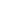 - образовательных запросов учащихся (для детей) и их родителей (законных представителей), возможностей и условий их удовлетворения в процессе освоения образовательной программы;- фактического уровня подготовленности, состояния здоровья, возрастных и индивидуальных особенностей учащихся (в том числе одаренных детей, учащихся с ограниченными возможностями здоровья - в зависимости от контингента учащихся);- особенностей группы учащихся;- специфики инклюзивного подхода в образовании (при его реализации);- санитарно-гигиенических норм и требований охраны жизни и здоровья учащихся;21) устанавливать педагогически целесообразные взаимоотношения с родителями (законными представителями) учащихся, выполнять нормы педагогической этики, разрешать конфликтные ситуации, в том числе при нарушении прав ребенка, невыполнении взрослыми установленных обязанностей по его воспитанию, обучению и (или) содержанию;22) выявлять представления родителей (законных представителей) учащихся о задачах их воспитания и обучения в процессе освоения дополнительной образовательной программы;23) организовывать и проводить индивидуальные и групповые встречи (консультации) с родителями (законными представителями) учащихся с целью лучшего понимания индивидуальных особенностей учащихся, информирования родителей (законных представителей) о ходе и результатах освоения детьми образовательной программы, повышения психолого-педагогической компетентности родителей (законных представителей);26) использовать различные приемы привлечения родителей (законных представителей) к организации занятий и досуговых мероприятий, методы, формы и средства организации их совместной с детьми деятельности;24) определять формы, методы и средства оценивания процесса и результатов деятельности учащихся при освоении программ дополнительного общего образования определенной направленности;25) устанавливать педагогически целесообразные взаимоотношения с учащимися для обеспечения достоверного оценивания;26) наблюдать за учащимися, объективно оценивать процесс и результаты освоения дополнительных общеобразовательных программ, в том числе в рамках установленных форм аттестации (при их наличии);27) проводить анализ и самоанализ организации досуговой деятельности, подготовки и проведения массовых мероприятий, отслеживать педагогические эффекты проведения мероприятий;28) анализировать и интерпретировать результаты педагогического наблюдения, контроля и диагностики с учетом задач и особенностей образовательной программы и особенностей учащихся;29) использовать различные средства (способы) фиксации динамики подготовленности и мотивации учащихся в процессе освоения дополнительной общеобразовательной программы;30) корректировать процесс освоения образовательной программы, собственную педагогическую деятельность по результатам педагогического контроля и оценки освоения программы;31) находить, анализировать возможности использования и использовать источники необходимой для планирования профессиональной информации (включая методическую литературу, электронные образовательные ресурсы);32) выявлять интересы учащихся (для детей) и их родителей (законных представителей) в осваиваемой области дополнительного образования и досуговой деятельности;33) проектировать совместно с учащимся (для детей) и их родителями (законными представителями) индивидуальные образовательные маршруты освоения дополнительных общеобразовательных программ;34) корректировать содержание программ, системы контроля и оценки, планов занятий по результатам анализа их реализации;35) вести учебную, планирующую документацию, документацию учебного помещения (при наличии) на бумажных и электронных носителях;36) создавать отчетные (отчетно-аналитические) и информационные материалы;37) заполнять и использовать электронные базы данных об участниках образовательного процесса и порядке его реализации для формирования отчетов в соответствии с установленными регламентами и правилами, предоставлять эти сведения по запросам уполномоченных должностных лиц;38) обрабатывать персональные данные с соблюдением принципов и правил, установленных законодательством Российской Федерации, определять законность требований различных категорий граждан и должностных лиц о предоставлении доступа к учебной документации, в том числе содержащей персональные данные;39) взаимодействовать с членами педагогического коллектива, представителями профессионального сообщества, родителями учащихся (для программ дополнительного образования детей), иными заинтересованными лицами и организациями при подготовке и проведении досуговых мероприятий, при решении задач обучения и (или) воспитания отдельных учащихся и (или) учебной группы с соблюдением норм педагогической этики;40) определять цели и задачи взаимодействия с родителями (законными представителями) учащихся, планировать деятельность в этой области с учетом особенностей социального и этнокультурного состава группы;41) выполнять нормы педагогической этики, обеспечивать охрану жизни и здоровья учащихся в процессе публичного представления результатов оценивания;42) контролировать санитарно-бытовые условия и условия внутренней среды кабинета (мастерской, лаборатории, иного учебного помещения), выполнение на занятиях требований охраны труда, анализировать и устранять возможные риски жизни и здоровью учащихся в ходе обучения, применять приемы страховки и самостраховки при выполнении физических упражнений (в соответствии с особенностями избранной области деятельности);43) анализировать проведенные занятия для установления соответствия содержания, методов и средств поставленным целям и задачам, интерпретировать и использовать в работе полученные результаты для коррекции собственной деятельности;44) контролировать соблюдение учащимися требований охраны труда, анализировать и устранять (минимизировать) возможные риски угрозы жизни и здоровью учащихся при проведении досуговых мероприятий;45) выполнять требования охраны труда.1.5. Педагог дополнительного образования проходит обучение по дополнительным профессиональным программам по профилю педагогической деятельности не реже чем 1 раз в 3 года.1.6. Педагог дополнительного образования в своей деятельности руководствуется:1) Уставом Учреждения;2) Положением о деятельности Центра образования естественно-научной и технологической направленностей «Точка роста»;3) настоящей должностной инструкцией;4) Трудовым договором и др. нормативными документами школы.2. Трудовые функции2.1. Преподавание по дополнительным общеобразовательным программам:1) организация деятельности учащихся, направленной на освоение дополнительной общеобразовательной программы;2) организация досуговой деятельности учащихся в процессе реализации дополнительной общеобразовательной программы;3) обеспечение взаимодействия с родителями (законными представителями) учащихся, осваивающих дополнительную общеобразовательную программу, при решении задач обучения и воспитания;4) педагогический контроль и оценка освоения дополнительной общеобразовательной программы;5) разработка программно-методического обеспечения реализации дополнительной общеобразовательной программы и другие функции, связанные с его непосредственной деятельностью.3. Должностные обязанности3.1. Педагог дополнительного образования исполняет следующие обязанности:3.1.1. В рамках трудовой функции организация деятельности учащихся, направленной на освоение дополнительной общеобразовательной программы:1) проводит набор на обучение по дополнительной общеразвивающей программе;2) осуществляет отбор для обучения по дополнительной предпрофессиональной программе (как правило, работа в составе комиссии);3) осуществляет организацию, в том числе стимулирование и мотивацию, деятельности и общения учащихся на учебных занятиях;4) консультирует учащихся и их родителей (законных представителей) по вопросам дальнейшей профессионализации (для преподавания по дополнительным предпрофессиональным программам);5) осуществляет текущий контроль, помощь учащимся в коррекции деятельности и поведения на занятиях;6) осуществляет разработку мероприятий по модернизации оснащения учебного помещения, формирование его предметно-пространственной среды, обеспечивающей освоение образовательной программы.3.1.2. В рамках трудовой функции организация досуговой деятельности учащихся в процессе реализации дополнительной общеобразовательной программы:1) планирует подготовку досуговых мероприятий;2) осуществляет организацию подготовки досуговых мероприятий;3) проводит досуговые мероприятия.3.1.3. В рамках трудовой функции обеспечение взаимодействия с родителями (законными представителями) учащихся, осваивающих дополнительную общеобразовательную программу, при решении задач обучения и воспитания:1) планирует взаимодействие с родителями (законными представителями) учащихся;2) проводит родительские собрания, индивидуальные и групповые встречи (консультации) с родителями (законными представителями) учащихся;3) осуществляет организацию совместной деятельности детей и взрослых при проведении занятий и досуговых мероприятий;4) обеспечивает в рамках своих полномочий соблюдение прав ребенка и выполнение взрослыми установленных обязанностей.3.1.4. В рамках трудовой функции педагогический контроль и оценка освоения дополнительной общеобразовательной программы:1) осуществляет контроль и оценку освоения дополнительных общеобразовательных программ, в том числе в рамках установленных форм аттестации (при их наличии);2) осуществляет контроль и оценку освоения дополнительных предпрофессиональных программ при проведении промежуточной и итоговой аттестации учащихся (для преподавания по программам в области искусств);3) проводит анализ и интерпретацию результатов педагогического контроля и оценки;4) осуществляет фиксацию и оценку динамики подготовленности и мотивации учащихся в процессе освоения дополнительной общеобразовательной программы.3.1.5. В рамках трудовой функции разработка программно-методического обеспечения реализации дополнительной общеобразовательной программы:1) осуществляет разработку дополнительных общеобразовательных программ (программ учебных курсов, дисциплин (модулей)) и учебно-методических материалов для их реализации;2) определяет педагогические цели и задачи, планирует занятия и (или) циклы занятий, направленные на освоение избранного вида деятельности (области дополнительного образования);3) определяет педагогические цели и задачи, планирует досуговую деятельность, разрабатывает планы (сценарии) досуговых мероприятий;4) осуществляет разработку системы оценки достижения планируемых результатов освоения дополнительных общеобразовательных программ;5) ведет документацию, обеспечивающую реализацию дополнительной общеобразовательной программы (программы учебного курса, дисциплины (модуля)).3.1.6. В рамках выполнения своих трудовых функций исполняет поручения своего непосредственного руководителя.4. ПраваПедагог дополнительного образования имеет право:4.1. Участвовать в обсуждении проектов документов по вопросам организации образовательной деятельности, в совещаниях по их подготовке и выполнению.4.2. Запрашивать по поручению непосредственного руководителя и получать от других работников организации необходимую информацию, документы, необходимые для исполнения должностных обязанностей.4.3. Знакомиться с проектами решений руководства, касающихся выполняемой им функции, с документами, определяющими его права и обязанности по занимаемой должности, критерии оценки качества исполнения своих трудовых функций.4.4. Вносить на рассмотрение своего непосредственного руководителя предложения по организации труда в рамках своих трудовых функций.4.5. Участвовать в обсуждении вопросов, касающихся исполняемых должностных обязанностей.5. Ответственность5.1. Педагог дополнительного образования привлекается к ответственности:- за ненадлежащее исполнение или неисполнение своих должностных обязанностей, предусмотренных настоящей должностной инструкцией, - в порядке, установленном действующим трудовым законодательством Российской Федерации, законодательством об образовательной деятельности;- за правонарушения и преступления, совершенные в процессе своей трудовой деятельности, - в порядке, установленном действующим административным и уголовным законодательством Российской Федерации;- за причинение ущерба организации - в порядке, установленном действующим трудовым законодательством Российской Федерации.- за невыполнение (недобросовестное выполнение) должностных обязанностей, нарушение локальных актов организации.6. Заключительные положения         6.1. Настоящая должностная инструкция разработана на основе Профессионального стандарта "Педагог дополнительного образования детей и взрослых", утвержденного Приказом Министерства труда и социальной защиты Российской Федерации от 08.09.2015 N 613н.6.2. Данная должностная инструкция определяет основные трудовые функции работника, которые могут быть дополнены, расширены или конкретизированы дополнительными соглашениями между сторонами.6.3. Должностная инструкция не должна противоречить трудовому соглашению заключенного между работником и работодателем. В случае противоречия, приоритет имеет трудовое соглашение.6.4. Должностная инструкция изготавливается в двух идентичных экземплярах и утверждается руководителем организации.6.5. Каждый экземпляр данного документа подписывается всеми заинтересованными лицами и подлежит доведению до работника под роспись.6.6. Один из полностью заполненных экземпляров подлежит обязательной передаче работнику для использования в трудовой деятельности.6.7. Ознакомление работника с настоящей должностной инструкцией осуществляется при приеме на работу (до подписания трудового договора).5.8. Факт ознакомления работника с настоящей должностной инструкцией подтверждается подписью в экземпляре должностной инструкции, хранящемся у работодателяКатегория персоналаПозиция (содержание деятельности)Управленческий персоналРуководительОсновной персонал (учебная часть)Учитель по предмету «Физика»Основной персонал (учебная часть)Учитель по предмету «Химия»Основной персонал (учебная часть)Учитель по предмету «Биология»Основной персонал (учебная часть)Педагог дополнительного образования 